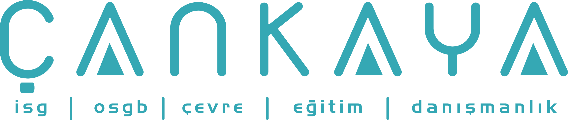 İŞBAŞI İSG KONUŞMALARI(TOOLBOX TALKS) No: 224                      			        Sayfa No: 1/2                                                                                                   RAMAK KALALARKaynak: http://www.toolboxtopics.com/Gen%20Industry/Near%20Miss%20-%20The%20One%20That%20Almost%20Happened.htm“Ramak kala” nedir? Sözlük şu şekilde tanımlıyor: Bir şeyin olmasına çok az kalma. Peki bu işyerinde ne anlama gelir? Ciddi bir kazanın neredeyse gerçekleşecek olması. Bir kişi paletin üstünde tökezleyebilir ama düşmez. İki forklift yolun köşesinde neredeyse çarpışacak olur. Herhangi bir el aleti düşer, ama kişinin ayak parmaklarına bir şey olmaz; o seferlik!İstatistiklere göre her 300 ramak kalaya karşılık 1 ciddi yaralanma gerçekleşir. Çalışma Bürosu İstatistiklerine (BLS) göre 1995’te 6,1 milyon yaralanma meydana geldi. Bu rakamı 300 ile çarparsak bu sadece 1995 yılı için 1,8 milyar ramak kala demektir.Sonuç olarak kazalarla ilgili olarak bu ne anlama gelir? Rakamlara bakın. Eğer ramak kala sayısını düşürürseniz bu, yaralanma sayısını da düşüreceğiniz anlamına gelir.Kazalara Sebep Olan Şeyler Ramak Kalalara Da Sebep Olur:Güvensiz Hareketler; doğru olmayan taşıma, kaldırma; ağır yükün altından geçme; güvenlik gözlükleri olmadan kesme, bileme, öğütme, parçalama işlerini yapma; uygun olmayan KKD kullanımı,vs.Güvensiz Şartlar; bakımı zamanında yapılmamış ekipman; yerde yağ birikintileri; yürüme yollarına sıçramış kaynak çapakları, geçiş yollarındaki çöp birikintileri ve kutular, vs.Bir projeyi daha hızlı bitirebilmek için veya işi belirlenen tarihte bitirebilmek için risk alma, acele etmeRamak Kalaları Kaza Olmadan Önce Kayıt Altına Alın:Bir ramak kala oluşur oluşmaz, en yakınınızdaki ustabaşı, ünite amiri gibi yetkili kişiye bilgi verin. Bu tür olaylar işyerinin her yerinde meydana gelebilir, o yüzden sadece amirler değil tüm çalışanlar bunları tanımlamalı ve raporlamalıdır.Eğer bir ramak kala herhangi bir güvensiz şartın sonucu olarak meydana gelmişse uygunsuz durum düzeltilinceye ve amiriniz uygunluk verene kadar çalışmaya devam etmeyin.Eğer yaralanma güvensiz bir hareketten kaynaklandı ise, işlerine devam etmeye başlamadan önce ilgili tüm kişilerin uyarıldığından emin olunRamak Kalalar Uyarıdır:Kayıt altına alınmamış, raporlanmamış bir ramak kala ciddi bir kazanın meydana gelmesine neden olabilir. Bu güvensiz hareket veya şartları düzeltmek faaliyetlerinizin güvenliğini arttıracaktır ve herkes için daha iyi bir çalışma ortamı sağlayacaktır. Kendinizin veya çalışma arkadaşlarınızın istatistiklerde yer almasına izin vermeyin- ramak kalaları raporlayın, kayıt altına alın.Gerçekleşmek Üzere Olan Bir Kazayı Önleyin!İŞBAŞI İSG KONUŞMALARI(TOOLBOX TALKS)No: 224                                                                                                                       		      Sayfa No: 2/2                                                                                                   NEAR MISS - THE ONE THAT ALMOST HAPPENEDKaynak: http://www.toolboxtopics.com/Gen%20Industry/Near%20Miss%20-%20The%20One%20That%20Almost%20Happened.htmWhat is a "near miss?" Webster defines it as: "A result that is nearly, but not quite, successful." What does this mean to industry? It simply means that a serious accident almost occurred. Someone trips over a pallet, but doesn't fall. Two forklifts almost collide at a corner. A tool is dropped, but toes are missed…this time.Statistics tell us that for every 300 near misses there is one serious injury. According to the Bureau of Labor Statistics (BLS), 6.1 million injuries occurred during 1995. If we multiply each injury by 300, the result is 1.8 billion near misses for 1995 alone. So what does this tell us about accidents? Look at the figures. If you reduce the number of near misses, probability tells us you will then reduce the number of injuries that happen.The Same Things That Cause Accidents Cause Near Misses: Unsafe acts, such as improper lifting; walking under an overhead load; cutting, grinding, or chipping without safety glasses; not using proper Personal Protective Equipment, etc. Unsafe conditions, such as poorly maintained equipment, oil or grease on floors, welding leads that have been laid in walkways, trash and boxes that have been left in hallways, etc. Hurrying and taking risks to get a project done faster, or to wrap up a job at quitting time. Report Near Misses Before They Become Accidents: Once a near miss occurs, report it immediately to the nearest foreman or supervisor. The potential for such incidents exists all over the workplace, so all employees-not just supervisors-- must help identify them. If the near miss is a result of an unsafe condition, don't continue to work under that condition until the problem has been corrected and your supervisor gives the okay to proceed. If the incident is a result of unsafe acts, be certain that everyone involved has been alerted to their actions before they continue with the job. Near Misses Are A Warning: Letting a near miss go unreported provides an opportunity for a serious accident to occur. Correcting these actions or conditions will enhance the safety within your facility and provide a better working environment for everyone involved. Don't let yourself or co-workers become statistics--report near misses to your supervisor. Prevent An Accident That's About To Happen!